Конспект урокаИзобразительное искусство, 5 класс.  Урок 7. Тема: Внутренний мир русской избыВозрастная группа: 11-12 летФорма работы: индивидуальная, парная, фронтальнаяЦель: создать рисунок внутреннего устройства русской избыЗадачи урока: познакомить обучающихся с внутренним миром русской избы, углубить знания о традиционных народных строениях.1 заданиеРешите примеры. Цифру, в ответе которую вы получите является номером буквы в алфавите.  Подставьте буквы в пустые клеточки и отгадайте 2 слова.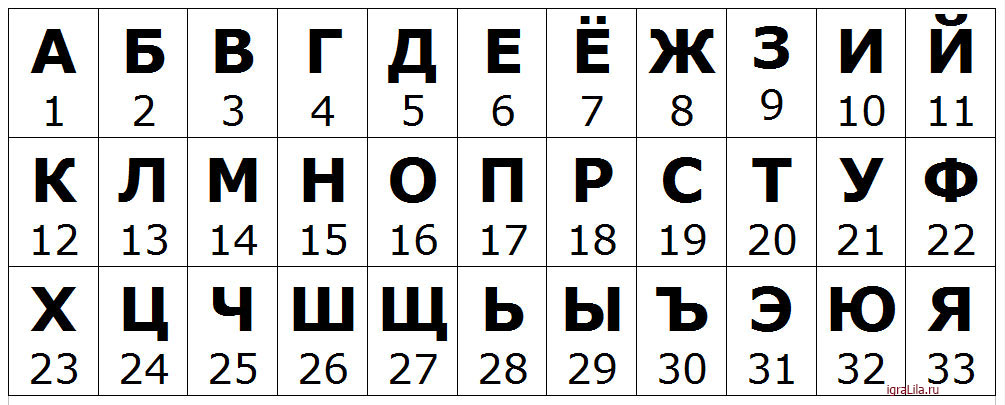 №Этап урокаЦель и содержание этапа урокаДеятельность учителя Деятельность учащегосяУУД1Самоопределение к деятельности.Оргмомент - Здравствуйте, ребята! Подготовьте свои рабочие места к началу урока .Включение в деловой ритм. Устное сообщениеПодготовка к работеличностные: самоопределениерегулятивные: целеполаганиекоммуникативные: планирование учебного сотрудничества с учителем и сверстниками2Мотивационное начало урока. Актуализация знаний, фиксация затруднений деятельности Чтобы узнать тему сегодняшнего урока вы должны выполнить 2 задания. Тема урока состоит из 4 слов. Выполнив первое задание вы отгадаете 2 слова. Ребята, при выполнении второго задание вы должны подумать какие еще 2 слова скрыты.1 задание. У вас на парте лежат листочки с примерами. Вы должны их решить. Цифру, в ответе которую вы получите является номером буквы в алфавите.  Подставьте буквы в пустые клеточки и отгадайте 2 слова. Приступаем к заданию! (русская изба)Молодцы, ребята! Правильно отгадали.2 задание мне помогут провести ребята. Они расскажут вам о 3 предметах, а вы должны отгадать что это за вещи. (печь, люлька, прялка).Ребята, а где эти вещи находятся? (внутри избы).А что такое внутренний мир русской избы? (то что находится внутри избы).Давайте подумаем какие первые 2 слова спрятаны под листочками? (Внутренний мир).Выявляет уровень знаний. Определяет типичные недостаткиНа доске написана тема урока из 4 слов, но спрятана под листами.После успешного выполнения 1 задания появляется 3 и 4 слово.Выполняют задания, тренирующие способности к учебной деятельности, мыслительные операции и учебные навыки3 обучающихся рассказывают классу о предметах, но не называя их. Формулируют тему урокакоммуникативные: планирование учебного сотрудничества с учителем и сверстникамипознавательные: анализ объектов3Объяснение. Постановка учебной задачи Ребята, из каких материалов сделаны стены, пол, печь в русской избе? В русской избе есть печной, красный, женский и мужской угол.Что находиться в печном угле? А в красном? (икона). А женском и мужском? Посмотрите в учебник.Ребята, давайте подумаем какая цель урока?(Ваша цель сегодня на уроке создать рисунок внутреннего устройства русской избы.) Это может быть печной угол, красный угол с обеденным столом или какой-то еще угол избы.Активизирует знания учащихся, создает проблемную ситуациюСтавят цель урокарегулятивные: целеполаганиекоммуникативные: постановка вопросовпознавательные: формулирование проблемы и постановка цели4Планирование предстоящей работы Повторение этапов выполнения работыВместе определим план ваших действий:1. Определите, как нужно расположить альбом для вашего изображения.   …… как ты расположишь альбом?2. Определим место рисунка, композицию.3. Наметить карандашом рисунок. …..чем ты сначала рисуешь?Как мы рисуем? За контур выходим? Белые места оставляем?4. Работа в цвете. (карандаши, фломастеры или краски)На выполнение работы у вас отводиться 20 минут. Потом вы должны представить свою работу перед ребятами. Приступайте к работе. Организует учащихся по исследованию проблемной ситуацииСоставляют план достижения целей и последовательности выполнения работы по этапамрегулятивные: планированиекоммуникативные: инициатива и сотрудничество в поиске способов выполнения по этапампознавательные: логическое решение проблемы, обоснование 5ФизкультминуткаПеред началом выполнения работы мы проведем физкультминутку. «А теперь мы тихо встали, дружно руки вверх подняли, в стороны, вперёд, назад, повернулись вправо, влево, тихо сели вновь за дело».  Ребята, теперь приступаем к работе.6Практическая работаРисование внутреннего мира русской избы домаВыставкаОрганизует деятельность по закреплению умений и применению новых знанийОсуществляет самопроверку согласно образцу, осваивают новые умения на практикерегулятивные: контроль, коррекциякоммуникативные: контроль, коррекция, самопроверкапознавательные: умение структурировать знания и применять их в работе7Подведение итогов Рефлексия деятельности ( 5-6 минОтветы на вопросы: Какая тема была сегодняшнего урока?Давайте вспомним цель нашего урока?Мы достигли ее? Что нового узнали на уроке? На каких этапах возникли трудности? Презентация своей работы.Выставление оценок (критерии: самостоятельность, время, соблюдение этапов, качество творческий подход, умение презентовать свою работу ) .Организует рефлексиюОсуществляет самооценку собственной учебной деятельности, соотносит цель и результаты, степень их сходстваличностные: самообразованиекоммуникативные: умение с достаточной полнотой и точностью выражать свои мыслипознавательные: рефлексия8Уборка Вылить воду, закрыть краски, протереть рабочее место и помыть баночку с кисточками.регулятивные: контроль за хранением инструментов, приведение материалов в порядок9Домашние заданиеЗапись в дневнике с доски (подготовка материалов, инструментов для следующего урока)регулятивные: умение организовать свою деятельность